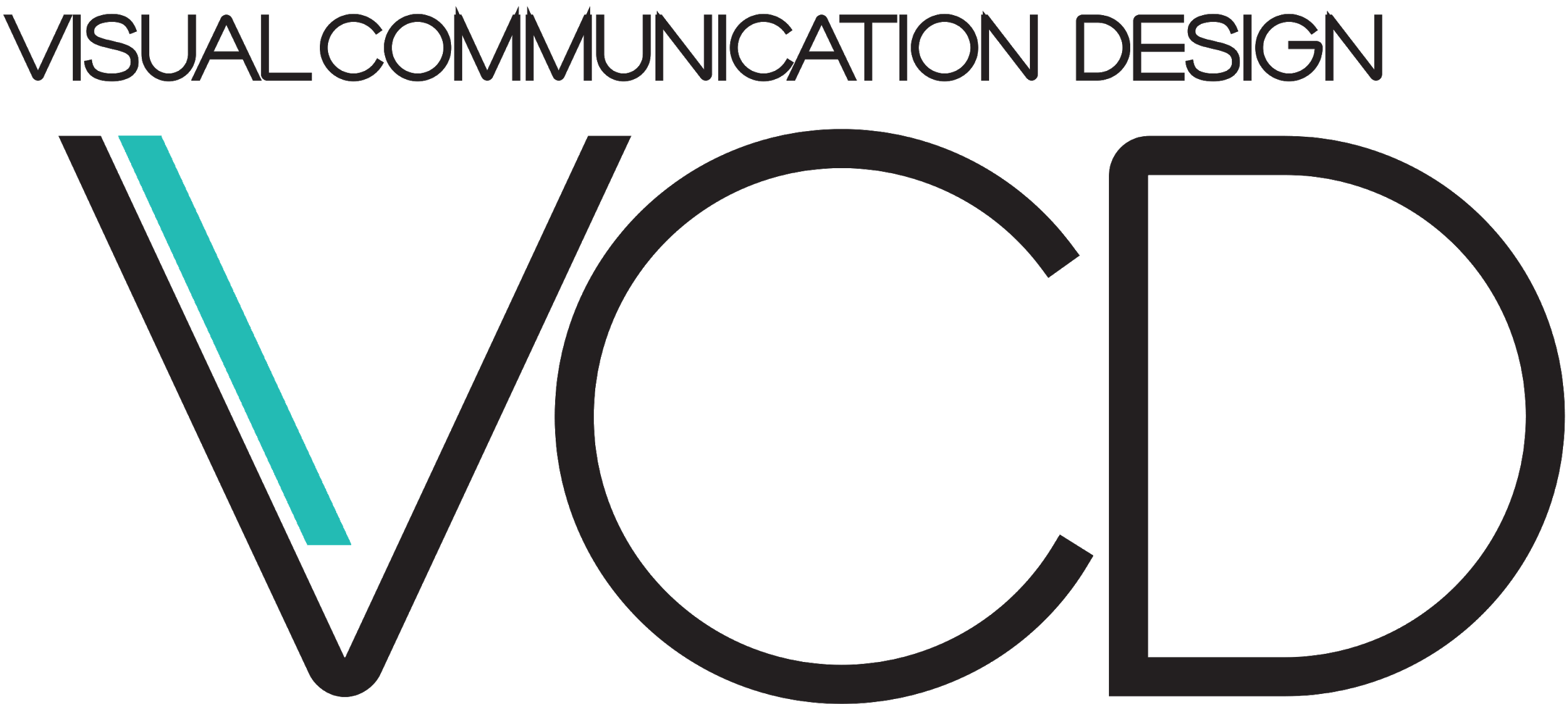 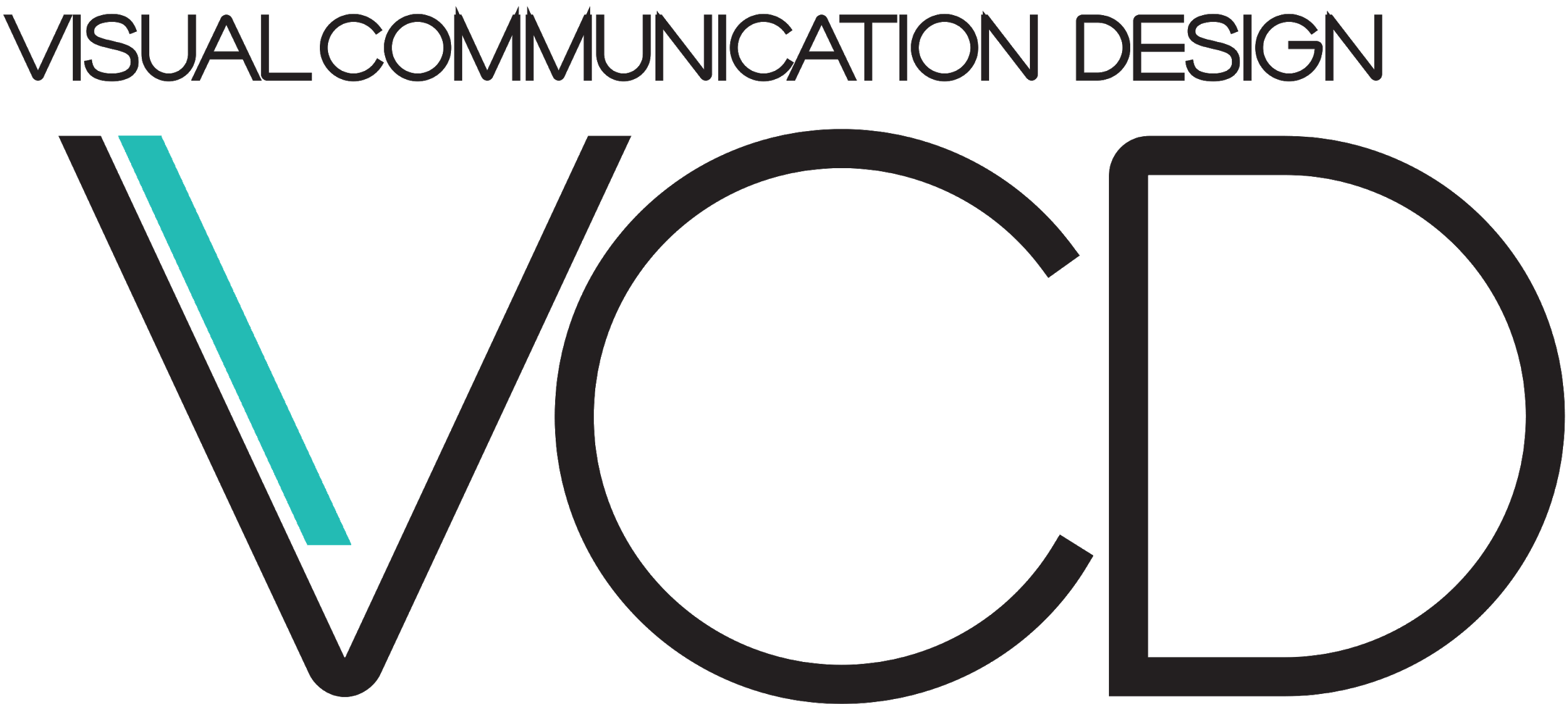 KODU 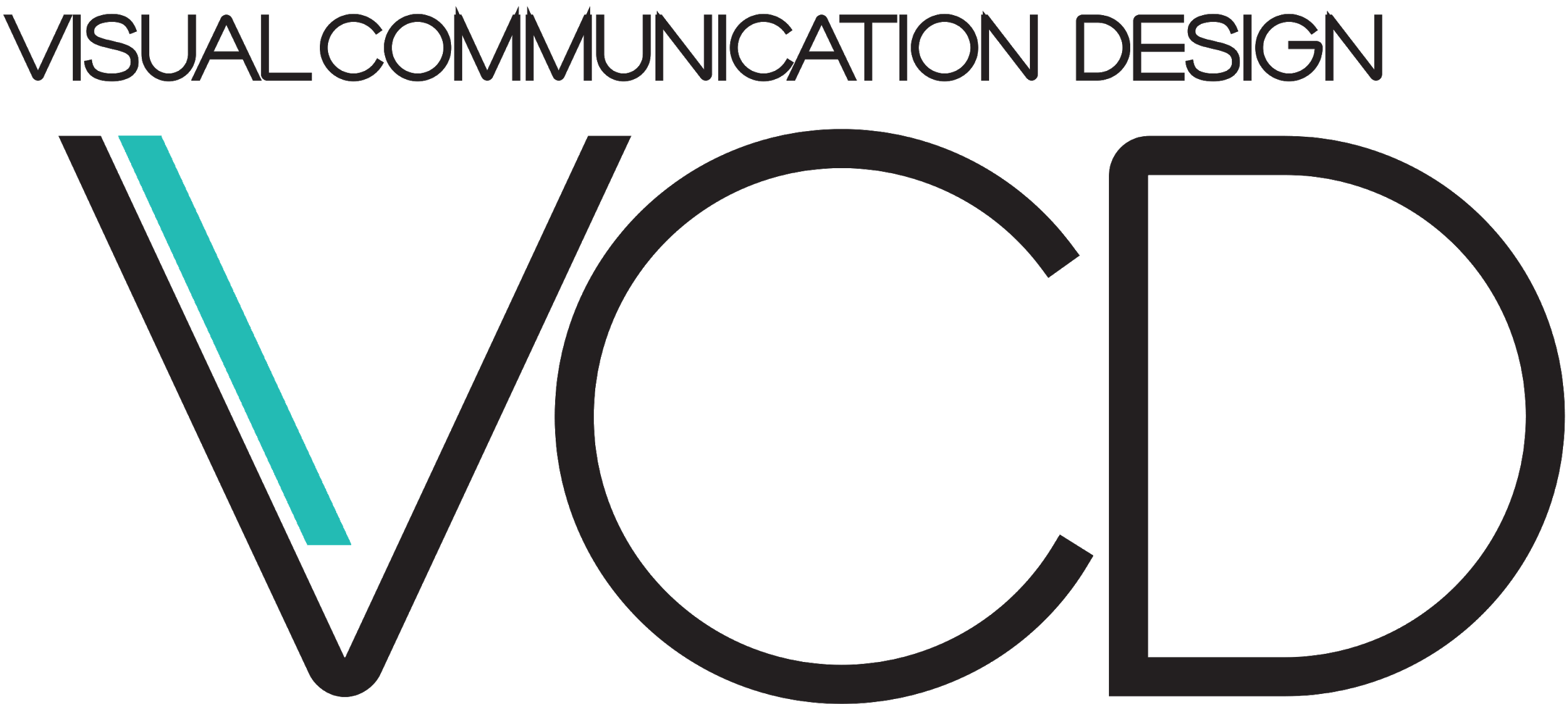        VCD     492         5        Project                                           INSTRUCTOR KADİR GÖKHAN GÜRBÜZ	   05.06.2024     WEDNESDAY	  09:00-15:00      LAW Z10-A                        YULEARN fffffffffffffffffffffffffffffffffffffffffffffffffffffffffffffffffffffffffffffffffffffffffffffffffffffffffffffffffffffffffffffffffffffffffffffffffffffffffffffffffffffffffffffffffffffffffffff                                                                                                                                                         SUBMISSION&PRESENTATION    DERS KODUŞUBEDERS ADIEĞİTMENTARİHGÜNSAATYERSINAVCOMM	1201Sanat Tarihi ve EstetikÖĞR. GÖR. GÜL BAKAN PhD.03.06.2024PAZARTESİ10:00-11:30GSF 631YULEARN &ÖDEV TESLİMCOMM	1202Sanat Tarihi ve EstetikDR. ÖĞR. ÜYESİ İBRAHİM CEM BÖLÜKTAŞ04.06.2024SALI14:00-17:00GSF 304-305YULEARN &ÖDEV TESLİMCOMM	1203Sanat Tarihi ve EstetikÖĞR. GÖR. GÜL BAKAN PhD.06.06.2024PERŞEMBE10:00-11:30GSF 631YULEARN&ÖDEV TESLİM          COMM 202 	        1Medya AnalizleriÖĞR. GÖR. GÜL BAKAN PhD.05.06.2024ÇARŞAMBA12:30-14:00GSF 403YAZILI SINAVCOMM	3001StajÖĞR. GÖR. YASEMİN ÜLGEN MULUK04.06.2024SALI09:00-11:30GSF 635PROJECOMM	4421Medya YönetimiPROF. DR. NEDA ÜÇER04.06.2024SALI11:30-14:00HUKUK 125YAZILI SINAVGRA	2031TipografiAR. GÖR. NEHİR DAĞLI10.06.2024PAZARTESİ14:00-16:00GSF 641PROJE TESLİMGRA	2032TipografiAR. GÖR. NEHİR DAĞLI12.04.2024ÇARŞAMBA09:00-11:30GSF 542PROJE TESLİMGRA	2033TipografiAR. GÖR. NEHİR DAĞLI12.06.2024ÇARŞAMBA14:00-16:00GSF 641PROJE TESLİMVCD	1721Dijital TasarımDR. ÖĞR. ÜYESİ İREM TEKİN YÜCESOY04.06.2024SALI09:00-11:30GSF 640YULEARN PROJE TESLİMVCD	1722Dijital TasarımDR. ÖĞR. ÜYESİ İREM TEKİN YÜCESOY05.06.2024ÇARŞAMBA09:00-11:30GSF 640YULEARN PROJE TESLİMVCD	1723Dijital TasarımDR. ÖĞR. ÜYESİ İREM TEKİN YÜCESOY07.06.2024CUMA09:00-11:30GSF 640YULEARN PROJE TESLİMVCD	2101Güncel Sanat KonseptleriDR. ÖĞR. ÜYESİ İBRAHİM CEM BÖLÜKTAŞ07.06.2024CUMA09:00-11:30GSF 541YULEARN &ÖDEV TESLİMVCD	2711Sanal Ortamda ModellemeÖĞR. GÖR. KADİR GÖKHAN GÜRBÜZ06.06.2024PERŞEMBE14:00-18:00GSF 642PROJE TESLİM&SUNUM    DERS     KODUŞUBEDERS ADIEĞİTMENTARİHGÜNSAATYERSINAV             VCD	   272     1 Hareket Tasarımında 3 Boyut                ÖĞR. GÖR. YASEMİN ÜLGEN MULUK    03.06.2024    PAZARTESİ  09:00-11:30       GSF 642ÖDEV&PROJE             VCD	   272     2      Hareket Tasarımında 3  Boyut                ÖĞR. GÖR. YASEMİN ÜLGEN MULUK    03.06.2024    PAZARTESİ   13:00-15:00      GSF 642ÖDEV&PROJEVCD2732731Dijital Tasarım ve İllüstrasyonDijital Tasarım ve İllüstrasyonDijital Tasarım ve İllüstrasyonÖĞR. GÖR. KADİR GÖKHAN GÜRBÜZ07.06.2024CUMA14:00-18:00GSF 642GSF 642PROJE TESLİM&SUNUMVCD2742741Hareketli GörüntülerHareketli GörüntülerHareketli GörüntülerÖĞR. GÖR. KADİR GÖKHAN GÜRBÜZ04.06.2024SALI09:00-13:00GSF 642GSF 642PROJE TESLİM&SUNUMVCD2742742Hareketli GörüntülerHareketli GörüntülerHareketli GörüntülerÖĞR. GÖR. KADİR GÖKHAN GÜRBÜZ04.06.2024SALI14:00-18:00GSF 642GSF 642PROJE TESLİM&SUNUMVCD3113111Dijital Videoya GirişDijital Videoya GirişDijital Videoya GirişDR. ÖĞR. ÜYESİ EMRE EMREM05.06.2024ÇARŞAMBA10:00-12:00GSF 642GSF 642PROJE TESLİM&SUNUMVCD3123121Dijital Video YapımıDijital Video YapımıDijital Video YapımıDR. ÖĞR. ÜYESİ EMRE EMREM11.06.2024SALI10:00-13:00GSF 641GSF 641PROJE TESLİM&SUNUMVCD3123122Dijital Video YapımıDijital Video YapımıDijital Video YapımıDR. ÖĞR. ÜYESİ EMRE EMREM11.06.2024SALI14:00-17:00GSF 641GSF 641PROJE TESLİM&SUNUMVCD3703701Yaratıcı Marka TasarımıYaratıcı Marka TasarımıYaratıcı Marka TasarımıÖĞR. GÖR. GÜL BAKAN PhD.04.06.2024SALI10:00-11:30GSF 631GSF 631YULEARN &ÖDEV TESLİMVCD3723721Oyun Tasarımı GeliştirmeOyun Tasarımı GeliştirmeOyun Tasarımı GeliştirmeÖĞR. GÖR. YASEMİN ÜLGEN MULUK06.06.2024PERŞEMBE09:00-11:30GSF 642GSF 642ÖDEV&PROJEVCD3783781Yaratıcı DüşünceYaratıcı DüşünceYaratıcı DüşünceDR. ÖĞR. ÜYESİ MERVE ÇAŞKURLU03.06.2024PAZARTESİ09:00-12:00GSF 641GSF 641PROJE TESLİM&SUNUMVCD3783782Yaratıcı DüşünceYaratıcı DüşünceYaratıcı DüşünceDR. ÖĞR. ÜYESİ İBRAHİM CEM BÖLÜKTAŞ07.06.2024CUMA14:00-17:00GSF 641GSF 641ÖDEV&YULEARNVCD3823821Ses StüdyosuSes StüdyosuSes StüdyosuÖĞR. GÖR. UĞURCAN MOROĞLU14.06.2024CUMA09:00-13:00GSF 642GSF 642SINIF İÇİ UYGULAMAVCD3843841Görsel İletişim Tasarımı AtölyesiGörsel İletişim Tasarımı AtölyesiGörsel İletişim Tasarımı AtölyesiDR. ÖĞR. ÜYESİ MERVE ÇAŞKURLU03.06.2024PAZARTESİ14:00-18:00GSF 542GSF 542PROJE TESLİM&SUNUMVCD3843842Görsel İletişim Tasarımı AtölyesiGörsel İletişim Tasarımı AtölyesiGörsel İletişim Tasarımı AtölyesiDR. ÖĞR. ÜYESİ MERVE ÇAŞKURLU06.06.2024PERŞEMBE14:00-18:00GSF 641GSF 641PROJE TESLİM&SUNUMVCD4004001Disiplinlerarası İletişim Tasarımı UygulamalarıDisiplinlerarası İletişim Tasarımı UygulamalarıDisiplinlerarası İletişim Tasarımı UygulamalarıAR. GÖR. NEHİR DAĞLI04.06.2024SALI14:00-17:00GSF 542GSF 542PROJE TESLİM&SUNUMVCD4224221Dijital KültürDijital KültürDijital KültürÖĞR. GÖR. GÜL BAKAN PhD.03.06.2024PAZARTESİ12:30-13:30GSF 631GSF 631YULEARN &ÖDEV TESLİMVCD4364361Ürün ve Kavram GeliştirmeÜrün ve Kavram GeliştirmeÜrün ve Kavram GeliştirmeDR. ÖĞR. ÜYESİ İREM TEKİN YÜCESOY06.06.2024PERŞEMBE09:00-11:30GSF 640GSF 640YULEARN PROJE TESLİMVCD4364362Ürün ve Kavram GeliştirmeÜrün ve Kavram GeliştirmeÜrün ve Kavram GeliştirmeDR. ÖĞR. ÜYESİ İBRAHİM CEM BÖLÜKTAŞ06.06.2024PERŞEMBE13:00-16:00GSF 540GSF 540YULEARN &ÖDEV TESLİM    DERS KODU    DERS KODUŞUBEŞUBEŞUBEDERS ADIEĞİTMENEĞİTMENTARİHGÜNSAATSAATYERSINAVSINAVVCD4924921Mezuniyet ProjesiMezuniyet ProjesiMezuniyet ProjesiPROF. DR. NEDA ÜÇER05.06.2024ÇARŞAMBA09:00-16:00GSF 217GSF 217YULEARN PROJE TESLİM&SUNUMVCD4924922Mezuniyet ProjesiMezuniyet ProjesiMezuniyet ProjesiDR. ÖĞR. ÜYESİ MERVE ÇAŞKURLU05.06.2024ÇARŞAMBA09:00-16:00GSF 217GSF 217YULEARN PROJE TESLİM&SUNUMVCD4924923Mezuniyet ProjesiMezuniyet ProjesiMezuniyet ProjesiDR. ÖĞR. ÜYESİ İBRAHİM CEM BÖLÜKTAŞ05.06.2024ÇARŞAMBA09:00-16:00GSF 217GSF 217YULEARN PROJE TESLİM&SUNUMVCD4924924Mezuniyet ProjesiMezuniyet ProjesiMezuniyet ProjesiÖĞR. GÖR. YASEMİN ÜLGEN MULUK05.06.2024ÇARŞAMBA09:00-16:00GSF 217GSF 217YULEARN PROJE TESLİM&SUNUMVCD4924925Mezuniyet ProjesiMezuniyet ProjesiMezuniyet ProjesiÖĞR. GÖR. KADİR GÖKHAN GÜRBÜZ05.06.2024ÇARŞAMBA09:00-16:00GSF 217GSF 217YULEARN PROJE TESLİM&SUNUMCOMM1201   Art History and AestheticsINS. DR. GÜL BAKAN PhD.03.06.2024MONDAY10:00-12:00FAB 631YULEARN&PAPER SUBMISSIONCOMM1202Art History and AestheticsASSIST. PROF DR. İBRAHİM CEM BÖLÜKTAŞ04.06.2024TUESDAY14:00-17:00FAB 304-305YULEARN&PAPER SUBMISSIONCOMM1203Art History and AestheticsINS. DR. GÜL BAKAN PhD.06.06.2024THURSDAY10:00-12:00FAB 631YULEARN&PAPER SUBMISSIONCOMM2021Media AnalysisINS. DR. GÜL BAKAN PhD.05.06.2024WEDNESDAY12:30-14:00FAB 403EXAM   COMM	3001StajÖĞR. GÖR. YASEMİN ÜLGEN MULUK04.06.2024TUESDAY09:00-11:30GSF 635PROJECTCOMM4421Media ManagementPROF. DR. NEDA ÜÇER04.06.2024TUESDAY09:00-11:00LAW 125EXAMGRA2031TypographyRES. ASSISTANT NEHİR DAĞLI10.06.2024MONDAY14:00-15:00FAB 641PROJECT SUBMISSIONGRA2032TypographyRES. ASSISTANT NEHİR DAĞLI12.04.2024WEDNESDAY10:00-11:00FAB 542PROJECT SUBMISSIONGRA2033TypographyRES. ASSISTANT NEHİR DAĞLI12.06.2024WEDNESDAY14:00-15:00FAB 641PROJECT SUBMISSIONVCD1721Digital DesignASSIST. PROF DR. İREM TEKİN YÜCESOY04.06.2024TUESDAY10:00-11:00FAB 640YULEARN SUBMISSIONVCD1722Digital DesignASSIST. PROF DR. İREM TEKİN YÜCESOY05.06.2024WEDNESDAY10:00-11:00FAB 640YULEARN SUBMISSIONVCD1723Digital DesignASSIST. PROF DR. İREM TEKİN YÜCESOY07.06.2024FRIDAY10:00-11:00FAB 640YULEARN SUBMISSIONVCD2101Contemporary Art ConceptsASSIST. PROF DR. İBRAHİM CEM BÖLÜKTAŞ07.06.2024FRIDAY09:00-11:30GSF 541YULEARN&PAPER SUBMISSIONVCD2711Modeling in Virtual EnvironmentsINS. KADİR GÖKHAN GÜRBÜZ06.06.2024THURSDAY14:00-18:00FAB 642VCD2721Motion Design in 3DINSTRUCTOR YASEMİN ÜLGEN MULUK03.06.2024MONDAY10:00-12:00FAB 642ASSIGNMENT&PROJECTVCD2722Motion Design in 3DINSTRUCTOR YASEMİN ÜLGEN MULUK03.06.2024MONDAY14:00-16:00FAB 642ASSIGNMENT&PROJECTVCD2731Digital Design and IllustrationINSTRUCTOR KADİR GÖKHAN GÜRBÜZ07.06.2024FRIDAY14:00-18:00FAB 642                           PROJECT         SUBMISSION&PRESENTATIONVCD2741Motion DesignINSTRUCTOR KADİR GÖKHAN GÜRBÜZ04.06.2024TUESDAY09:00-13:00FAB 642       PROJECT           SUBMISSION&PRESENTATIONVCD2742Motion DesignINSTRUCTOR KADİR GÖKHAN GÜRBÜZ04.06.2024TUESDAY14:00-18:00FAB 642PROJECT      SUBMISSION&PRESENTATIONVCD3111Introduction to Digital VideoASSIST. PROF DR. EMRE EMREM05.06.2024WEDNESDAY10:00-12:00FAB 642      PROJECT           11SUBMISSION&PRESENTATION VCD3121Digital Video ProductionASSIST. PROF DR. EMRE EMREM11.06.2024TUESDAY10:00-13:00FAB 641     PROJECT           11SUBMISSION&PRESENTATIONVCD3122Digital Video ProductionASSIST. PROF DR. EMRE EMREM11.06.2024TUESDAY14:00-17:00FAB 641    PROJECT 11SUBMISSION&PRESENTATIONVCD3701Creative Brand DesignINS. DR. GÜL BAKAN PhD.04.06.2024TUESDAY10:00-12:00FAB 631YULEARN&PAPER SUBMISSIONVCD3721Game Design DevelopmentINSTRUCTOR YASEMİN ÜLGEN MULUK06.06.2024THURSDAY09:00-11:00FAB 642ASSIGNMENT&PROJECTVCD3781Creative ThinkingASSIST. PROF DR. MERVE ÇAŞKURLU03.06.2024MONDAY09:00-12:00FAB 641PRESENTATION&ASSIGNMENT SUBMISSIONVCD3782Creative ThinkingASSIST. PROF DR. İBRAHİM CEM BÖLÜKTAŞ07.06.2024FRIDAY14:00-17:00FAB 641YULEARN&PAPER SUBMISSIONVCD3821Sound StudioINSTRUCTOR UĞURCAN MOROĞLU14.06.2024FRIDAY09:00-13:00FAB 642IN CLASS PROJECTVCD3841Visual Communication Design WorkshopASSIST. PROF DR. MERVE ÇAŞKURLU03.06.2024MONDAY13:00-16:00FAB 542PRESENTATION&ASSIGNMENT SUBMISSIONVCD3842Visual Communication Design WorkshopASSIST. PROF DR. MERVE ÇAŞKURLU06.06.2024THURSDAY13:00-17:00FAB 641PRESENTATION&ASSIGNMENT SUBMISSIONVCD4001Interdisciplinary Communication Design PracticesRES. ASSISTANT NEHİR DAĞLI04.06.2024TUESDAY14:00-17:00FAB 542    PROJECT 11SUBMISSION&PRESENTATIONVCD4221Digital CultureINS. DR. GÜL BAKAN PhD.03.06.2024MONDAY12:30-13:30FAB 631YULEARN&PAPER SUBMISSIONVCD4361Product Concept DevelopmentASSIST. PROF DR. İREM TEKİN YÜCESOY06.06.2024THURSDAY09:00-10:00FAB 641YULEARN SUBMISSIONVCD4362Product Concept DevelopmentASSIST. PROF DR. İBRAHİM CEM BÖLÜKTAŞ06.06.2024THURSDAY13:00-16:00FAB 640YULEARN&PAPER SUBMISSIONVCD4921Graduation ProjectPROF. DR. NEDA ÜÇER05.06.2024WEDNESDAY09:00-15:00FAB 540YULEARN SUBMISSION&PRESENTATIONVCD4922Graduation ProjectASSIST. PROF DR. MERVE ÇAŞKURLU05.06.2024WEDNESDAY09:00-15:00FAB 540YULEARN SUBMISSION&PRESENTATIONVCD4923Graduation ProjectASSIST. PROF DR. İBRAHİM CEM BÖLÜKTAŞ05.06.2024WEDNESDAY09:00-15:00FAB 540YULEARN SUBMISSION&PRESENTATIONVCD4924Graduation ProjectINSTRUCTOR YASEMİN ÜLGEN MULUK05.06.2024WEDNESDAY09:00-15:00FAB 540YULEARN SUBMISSION&PRESENTATIONVCD4925Graduation ProjectNSTRUCTOR KADİR GÖKHAN GÜRBÜZ05.06.2024WEDNESDAY09:00-15:00FAB 540YULEARN SUBMISSION&PRESENTATION